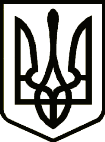 УКРАЇНАТЕТІЇВСЬКА МІСЬКА РАДАТЕТІЇВСЬКОГО РАЙОНУ КИЇВСЬКОЇ ОБЛАСТІДВАДЦЯТЬ ВОСЬМА СЕСІЯ СЬОМОГО СКЛИКАННЯ                    ПРОЕКТ РІШЕННЯПро введення посади асистента вчителя в КЗ «Дібрівський аграрний ліцей» Тетіївської міської ради       Керуючись ст.ст. 19, 20 Закону України   «Про освіту», ст. 25 Закону України «Про загальну середню освіту» , Законом України «Про місцеве самоврядування», постановою Кабінету Міністрів України від 15.08.2011 р.№ 872 «Про затвердження порядку організації інклюзивного навчання в загальноосвітніх навчальних закладах», наказом Міністерства освіти і науки України від 06.12.2010 № 1205 «Про затвердження Типових штатних нормативів загальноосвітніх навчальних закладів» та з метою реалізації права дітей з особливими освітніми потребами на освіту за місцем проживання, їх соціалізацію та інтеграцію в суспільство, враховуючи висновок комісії з питань  соціального захисту, охорони здоров"я, освіти,  культури, молоді і спорту, Тетіївська  міська рада                                           В И Р І Ш И Л А:1. Директору  КЗ «Дібрівський аграрний ліцей» Тетіївської міської ради ввести з 01.03.2020 року до штатного розпису навчального закладу 1(одну) посаду асистента вчителя.2.  Бухгалтерії управління  освіти Тетіївської міської ради здійснювати нарахування заробітної плати асистенту вчителя відповідно до Інструкції про порядок обчислення заробітної плати працівників освіти. 3. Контроль за виконанням рішення покласти на постійну депутатську комісію з питань соціального захисту, охорони здоров"я, освіти,  культури, молоді і спорту,               Міський голова                                                    Р.В.Майструк          21.02.2020 р.          №    - 28-VII                 Начальник  юридичного відділу                                                          Н. В. Складена